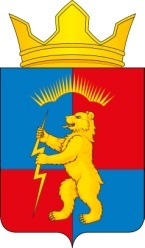 СОВЕТ  ДЕПУТАТОВСЕЛЬСКОГО ПОСЕЛЕНИЯ ЗАРЕЧЕНСККАНДАЛАКШСКОГО РАЙОНАЧЕТВЕРТОГО СОЗЫВАР Е Ш Е Н И Еот 28 марта  2022 года                                    		                                               №    02Об утверждении ключевых показателей муниципального контроля и их целевые значения, индикативные показатели по муниципальному контролю на автомобильном транспорте, городском наземном электрическом транспорте и дорожном хозяйстве, осуществляемом на территории муниципального образования сельское поселение Зареченск Кандалакшского муниципального районаВ соответствии с частью 5 статьи 30 Федерального закона от 31.07.2020 № 248-ФЗ «О государственном контроле (надзоре) и муниципальном контроле в Российской Федерации», Федеральным законом от 06.10.2003 № 131-ФЗ «Об общих принципах организации местного самоуправления в Российской Федерации», Уставом сельского поселения Зареченск Кандалакшского  района                                                               Совет депутатов  сельского поселения ЗареченскКандалакшского районарешил:1. Утвердить ключевые показатели муниципального контроля и их целевые значения, индикативные показатели по муниципальному контролю на автомобильном транспорте, городском наземном электрическом транспорте и дорожном хозяйстве, осуществляемом на территории муниципального образования сельское поселение Зареченск  Кандалакшского  района  согласно Приложению.2. Опубликовать  настоящее решение в СМИ и разместить на официальном сайте муниципального образования сельское поселение Зареченск Кандалакшского района.3. Настоящее решение вступает в силу с момента подписания и распространяется на отношения, возникшие с  01 марта 2022 года.Глава муниципального образования						Т.А. НазароваПриложениек решению Совета депутатовмуниципального образованиясельское поселение АлакурттиКандалакшского муниципального районаот 28.03.2022 № 02Ключевые показатели муниципального контроля и их целевые значения, индикативные показатели по муниципальному контролю на автомобильном транспорте, городском наземном электрическом транспорте и дорожном хозяйстве, осуществляемом на территории муниципального образования сельское поселение Зареченск Кандалакшского района1. Ключевые показатели муниципального контроля и их целевые значения, индикативные показатели по муниципальному контролю на автомобильном транспорте, городском наземном электрическом транспорте и дорожном хозяйстве, осуществляемом на территории муниципального образования сельское поселение Зареченск Кандалакшского  района:2. Индикативные показатели по муниципальному контролю на автомобильном транспорте, городском наземном электрическом транспорте и дорожном хозяйстве, осуществляемом на территории муниципального образования сельское поселение Зареченск Кандалакшского  района:1)	количество проведенных плановых контрольных мероприятий;2)	количество проведенных внеплановых контрольных мероприятий;3)	количество поступивших возражений в отношении акта контрольного мероприятия;4)	количество выданных предписаний об устранении нарушений обязательных требований; 5)	количество устраненных нарушений обязательных требований.Ключевые показателиЦелевые значения (%)Доля устраненных нарушений обязательных требований от числа выявленных нарушений обязательных требований100Доля выполнения плана проведения плановых контрольных мероприятий на очередной календарный год100Доля обоснованных жалоб на действия (бездействие) контрольного органа и (или) его должностных лиц при проведении контрольных мероприятий от общего количества поступивших жалоб0Доля отмененных результатов контрольных мероприятий0Доля решений, принятых по результатам контрольных мероприятий, отмененных контрольным органом и (или) судом, от общего количества решений0